Pénz beszél, kutya ugat? A társállattartás térhasználati kérdései Állatbarát szálláshely, kisállat-biztosítás, kutyawellness, macskakávézó, nyúlmentő alapítvány… Hosszan lehetne még folytatni a felsorolást, ami rávilágít arra, hogy az elmúlt évtizedekben a társadalom állatokhoz fűződő viszonya jelentősen megváltozott. Ezt a Magyarországon is érzékelhető trendet példázza továbbá, hogy a kedvtelésből tartott állatokra egyre elterjedtebbé válik a „társállat” kifejezés. A társállattartók – különösen a városi kutyatartók – részéről gyakran felmerül az az igény, hogy kedvenceikkel kimozdulhassanak az általuk kontrollált magánterületekről. Számukra az lenne az ideális, ha a saját, valamint kedvenceik igényeinek megfelelően alakítanák a köztereket és azok használatának szabályait. Az önkormányzatok és a szolgáltatók részéről megfontolandó az említett igényeknek történő megfelelés, mert a társállattartók számos termékre és szolgáltatásra jelentenek fizetőképes keresletet. Ezen felül a társállattartásnak pozitív élettani és közösségformáló hatása is lehet. Ugyanakkor a különböző területek használata kapcsán konfliktusok alakulhatnak ki a társállatot tartók és nem tartók között, sőt a társállattartók csoportján belül is. Ráadásul egy-egy önkormányzati tulajdonú állatbarát létesítmény (például kutyafuttató) létrehozásának és fenntartásának finanszírozási háttere is vet fel kérdéseket. Az önkormányzatokat terhelheti továbbá a felelőtlen állattartás következtében megnövekvő kóborállat-állomány kezelésének feladata is.A kutatásom keretében arra keresem a választ, hogy érdemes-e támogatni, nagyobb teret adni a társállattartásnak? Amennyiben igen, akkor kinek, és hogyan? Ha nem, miért nem? Ezekre a kérdésekre még Magyarország egyes térségeiben is különböző válaszok adhatók, így az igények és konfliktusforrások minél pontosabb feltárása alapvető fontosságú a munkám során. A vonatkozó szakirodalom áttekintésén túl összegyűjtöm, illetve elemzem a hazai társállattartással kapcsolatban elérhető adatokat és szakpolitikai dokumentumokat, valamint interjút készítek a témában jártas szereplőkkel. A kutatás eredményeként megfogalmazódó javaslatokkal elsősorban a hazai döntéshozókat kívánom segíteni.Varga GyörgyAZ INNOVÁCIÓS ÉS TECHNOLÓGIAI MINISZTÉRIUM KOOPERATÍV DOKTORI PROGRAM DOKTORI HALLGATÓI ÖSZTÖNDÍJ PROGRAMJÁNAK A NEMZETI KUTATÁSI, FEJLESZTÉSI ÉS INNOVÁCIÓS ALAPBÓL FINANSZÍROZOTT SZAKMAI TÁMOGATÁSÁVAL KÉSZÜLT  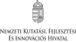 